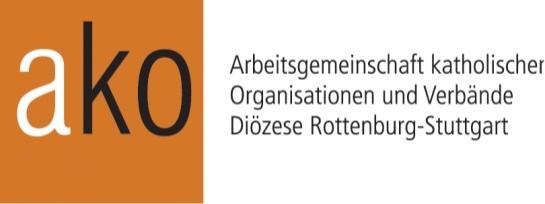 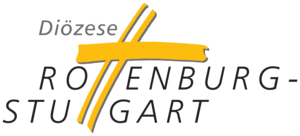 Aktionsfonds KreativOffensive – SauerteigProjektberichtDer Projektbericht ist zweimal an die Geschäftsstelle der ako zu richteneinmal als word-Dokument per Mail an ako@blh.drs.deeinmal postalisch und unterschrieben an: ako, Jahnstraße 30, 70597 StuttgartProjekt-TitelAntragstellerInstitution, Anschrift, KontaktdatenProjektpartner Institution, Anschrift, KontaktdatenDurchführungszeitraum des ProjektsWelche Ziele hatte das Projekt? Bitte angeben.Welche Ziele wurden erreicht und in welcher Form? 
Welche Ziele wurden nicht erreicht? Aus welchen Gründen?Konnten durch das Projekt Multiplikationseffekte erzielt werden? 
Wenn ja: welche?Hat das Projekt zu einer stärkeren Vernetzung beigetragen? 
Wenn ja: inwiefern?Bitte beurteilen Sie das Projekt in puncto Nachhaltigkeit. 
Sind nach Projektabschluss Folgeschritte geplant?BemerkungenFür den Verwendungsnachweis bitte den Finanzierungsplan des Projektantrags beilegen, ergänzt mit den tatsächlichen Einnahmen und Ausgaben.Bestätigung und UnterschriftWir bestätigen die sachliche und rechnerische Richtigkeit aller Angaben im vorliegenden Projektbericht.Wir verpflichten uns, für eine eventuelle Nachprüfung sämtliche Originalbelege bis zu zehn Jahre nach Vorlage des Projektberichts bereitzuhalten.Ort, DatumUnterschrift Antragsteller